Dpto. Artes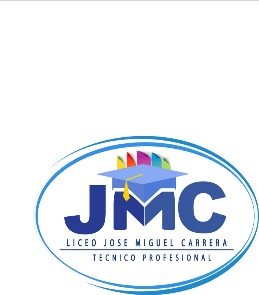 Profesor: Sergio MaldonadoPRUEBAO GUIA DEMúsicaUNIDAD O EJE: música y tradiciónNombre alumno(a): ___________________________________Curso: __2 medio_____Fecha   : ________ Puntaje Ideal: -10----        Puntaje Real: _______   Nota: __________INSTRUCCIONESLinkshttps://www.youtube.com/watch?v=X-YAnmsbnKMhttps://www.youtube.com/watch?v=XkXise2bHE0http://musicaentodos.blogspot.com/2007/05/analisis-de-obra-musical.htmlItem I Desarrollo1.-¿Qué relación hay entre el tema”El derecho de vivir en paz” y “El baile de los que sobran”2.-¿En qué décadas se escriben estos temas?3.-¿En qué contexto social se escribe la canción “el derecho de vivir en paz?4.-Presenta una biografía de los autores de los temas en estudio y destaca aquellas canciones más importantes respetando una secuencia lógica de ellos.5.-¿Cuándo se creó “El baile de los que sobran?                                                              RúbricaAprendizajes esperadosOA 1 Apreciar musicalmente manifestaciones y obras musicales de Chile y el mundo presente en la tradición oral, escrita y popular, expresándose mediante medios verbales, visuales, sonoros y corporales.OBJETIVOSHABILIDADESHABILIDADESHABILIDADESHABILIDADESHABILIDADESHABILIDADESTOTAL PUNTAJEOBJETIVOSBÁSICAS:BÁSICAS:INTERMEDIASINTERMEDIASAVANZADASAVANZADASTOTAL PUNTAJEOBJETIVOSCONOCECOMPRENDEAPLICAANALIZAEVALUACREATOTAL PUNTAJEOA 1.-Apreciar musicalmente obras como: “El baile de los que sobran” Y “El derecho de vivir en paz”Item:Desarrollo.Pregunta N°.2,3,5,4Item:DesarroLlo.PreguntaN° °   1  TOTAL PUNTAJE62210LA GUÍA DEBE SER ENVIADA EL VIERNES 10 ABRIL AL CORREOSermal281057@gmail.comLEE LAS PREGUNTAS DE LA GUÍA Y CONTESTA CON LETRA CLARACOPIA LOS LINKS DADOS EN LA BARRA DE DIRECCIONES DE TU NAVEGADOR Y OBSERVA LOS VIDEOS                 IndicadoresPreguntasBueno (2 ptos)Regular (1 pto.)Malo (0 pto.)1.-Realiza una comparación de las obras musicales y establece la relación que hay entre ambasCompara ambos temas y establece la relación que hay entre ambosComenta sólo un tema en estudioNo realiza ninguna comparación2.-Describe En qué década y contexto social se escriben los temas “El baile de los que sobran “Y “El derecho de vivir en paz”, identificando dos hechos históricos importantes.Describe el contexto social y década de los temas, identificando dos hechos históricos de la épocaSólo describe un hecho históricoNo identifica el contexto social en que fueron escritos los temas en estudio3.-Explica en qué contexto social fue escrito el tema “El derecho de vivir en paz”Explica el contexto social de la época identificando un hecho relevanteIdentifica el contexto social de la época, pero no lo más relevanteNo identifica el contexto social de la época4.- Presenta una biografía breve de los autores de “El baile de los que sobran” y “El derecho de vivir en paz”, respetando una secuencia lógica en el tiempo de los temas más importantesPresenta biografía de los autores identificando los temas más importantes y respetando una secuencia lógica de éstos en el tiempo.Presenta biografía, pero no alude a los temas más importantesNo presenta ninguna biografía de los autores de los temas en estudio5.- En qué fecha y época fue creado el tema “El baile de los que sobran”Identifica fecha y época en que fue creado el tema “El baile de los que sobran”Identifica sólo la épocaNo identifica fecha ni época